Easter Day 					                              April 12, 2020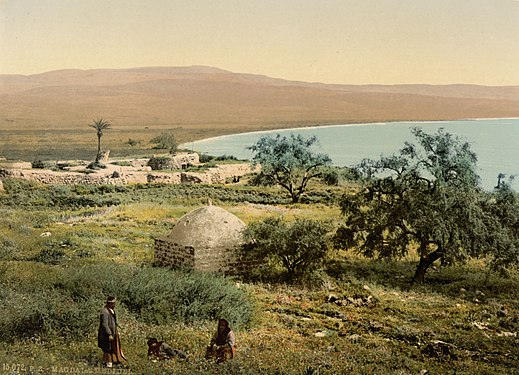  Photograph taken c. 1900 of the ruins of Magdala, Mary Magdalene's hometown[15][16][17]
Today’s gospel is a love story.  The protagonist is Mary.  She grew up in the fishing village of Magdala, on the western shore of the sea of Galilee.  According to John’s gospel, she witnessed the crucifixion, the burial and the empty tomb.  Luke’s gospel tells us that earlier, seven demons were driven out from her, prompting her love for the one who had saved her from despair.Her devotion reflects the compelling personality of the one she loved and followed.  Today’s gospel has Mary arriving at the tomb before sunrise.  Did she even sleep during the previous hours?  When she sees the stone removed from the entrance to the tomb, she doesn’t wander back, she runs to tell the others, including the disciple whom Jesus loved, to report what she has seen.How very human the story is; not dispassionate, not elevated prose.  No one knows who the one Jesus loved was.  We know he loved Lazarus, the brother of Martha and the other Mary, to whom he gave new life.  Or was it John the son of Zebedee?  Perhaps it doesn’t matter.  For what DOES stand out is love, forged within the context of the cross, the Roman oppression, the wandering in the wilderness.  LOVE stands every time a disciples experiences somehow the risen Christ, the focus of their hopes and a focus of our worship today.Mary Magdalene and the disciple Jesus loved are singled out, but the rest of the story proves that this love was shared among the community of his friends.  Peter and another disciple react to the news of the empty tomb by running together to see what has happened, as if getting there quickly would make any difference.  It is all they can do.  When they arrive, they confront a mystery.  The wrappings of the corpse are lying around, but the body has disappeared.The disciples were practical; they didn’t see what they could accomplish by hanging around.  But Mary couldn’t bear to leave.  She stood weeping outside the tomb.  Her presence, her being in the moment and not retreating from her sorrow, is rewarded.  When the man she assumed was the gardener speaks her name, she recognizes in him the Jesus whom she loved.A contemporary poet helps us enter into what happened that early morning, from the standpoint of one woman, the Magdalene.  The poem is titled “It’s no wonder:”IT’S NO WONDERIt’s no wonderMary of Magdalatraveled with Rabboniand the twelveand helpedsupport His missionShe was a woman on firewith love and gratitudea woman freedof seven snarling demonsIt’s no wonderdespite trepidationshe watched at a distanceas they nailed her Great Oneto a wretched crosscupping her ears, wailingat each resonating hammerfallNo wondershe drew nearas He hungin the agony of dyingfor being therewas betterthan not being thereMary, bereftlooked upon her Rabbonias they took Himfrom the beamslaid His powerless Bodyin the tomband rolled a great round stoneacross the entranceseparating Him from herbefore the sun went downthat Good and terrible Fridayand it’s no wondershe was back at dawnthe morning after Sabbathwith other ministering womencarrying spicesheedless of whowould roll the stone awayBut the tomb was openand the women trembledas an angel astounded themwith talk of risingBewilderedMary ran to the apostlesbut it’s no wondershe returnedto grieve near the tomb,wanting to bewhere last He wasA stranger, the gardener?inquired of her weeping"Sir," she implored"if you have carried Him awaytell me where you have put Himand I will get Him""Mary…""Rabboni!"Astonished, she reflexivelyreached for Him…"Do not cling to Me"He told her"for I have not yet ascendedto My Father"Oh, it’s no wonderit was she He entrustedto bring the newsto the brethrenNo wondershe ran, stumbling over rocksand potsherddashing through brushand bramblesraising tufts of dusteager to exclaimbreathless with jubilation"I have seen the Lord!”                                  -    Maude Carolan PychWhat Mary discovered is what all Christians discover when we remain faithful…..we will see him when we most need to see him; we will find him in places we do not expect and in people who surprise us with their compassion.Whenever this happens, we can acclaim, with Christians everywhere, “The Lord has risen indeed.”